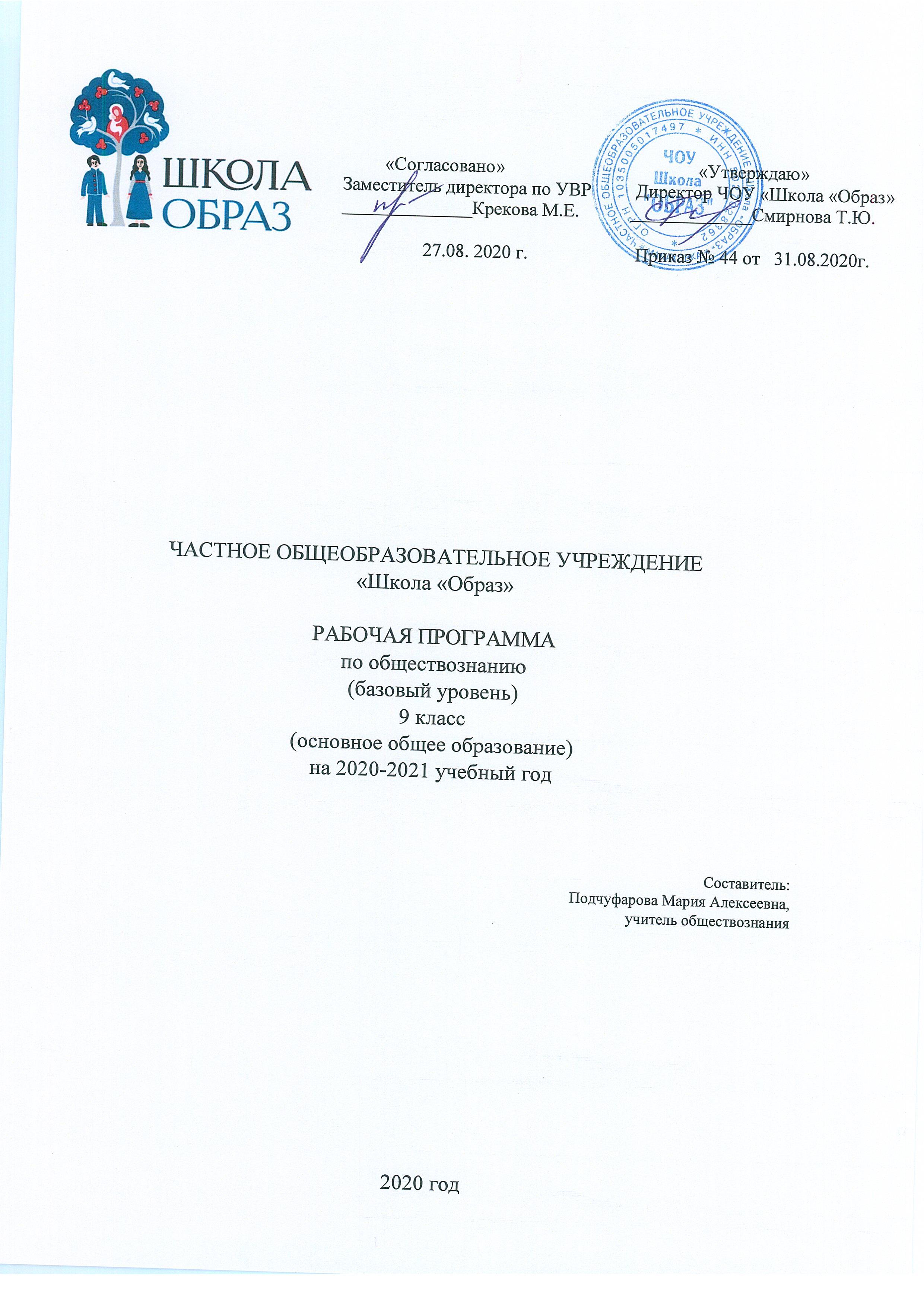 Пояснительная записка.Рабочая программа разработана в соответствии с ФГОС ООО, утвержденным приказом Министерства образования РФ № 1887 от 17.12.2010 с изменениями, на основе примерной программы ООО по обществознанию (базовый уровень) - М. "Просвещение" 2019 г.  с учетом авторской программы общеобразовательных учреждений по обществознанию к предметной линии учебников (Л.Н. Боголюбова) М.: Просвещение, 2019.Рабочая программа по обществознанию ориентирована на предметную линию учебников Л.Н. Боголюбова, М.: Просвещение.Содержание учебного предмета.Тема 1. Политика и власть.Государство. Политические режимы. Правовое государство. Гражданское общество и государство. Участие граждан в политической жизни. Политические партии и движения. Межгосударственные отношения.Практикум: Учимся участвовать в жизни гражданского общества.Тема 2. Гражданин и государство.Основы конституционного строя РФ. Права и свободы человека и гражданина. Высшие органы государственной власти в РФ. Россия – федеративное государство. Судебная система РФ. Правоохранительные органы РФ. Практикум: Роль права в жизни граждан.Тема 3. Основы российского законодательства.Роль права в жизни человека, общества и государства. Правоотношения и субъекты права. Правонарушения и юридическая ответственность. Гражданские правоотношения. Право на труд. Трудовые отношения. Семья под защитой закона. Административные правоотношения. Уголовно-правовые отношения. Правовое регулирование отношений в сфере образования. Международно-правовая защита жертв вооруженных конфликтов.Практикум. Учимся устраиваться на работу.9 класс.9 класс.№ темы.Название темы.Количество часов на изучение темы. Кол-во контрольных (тестовых) работ по каждой теме.1.Политика и власть.112.Гражданин и государство.93.Основы российского законодательства.14Итого:34 часа.№ урока.Тема урока.Дата по плану.Дата по факту.Замечания по корректировке.1.Вводный урок.СЕНТЯБРЬ1 неделяТема 1. Политика и власть.Тема 1. Политика и власть.Тема 1. Политика и власть.Тема 1. Политика и власть.Тема 1. Политика и власть.2.Политика и власть.2 неделя3.Государство.3 неделя4.Политические режимы.4 неделя5.Правовое государство.ОКТЯБРЬ5 неделя6.Гражданское общество и государство.6 неделя7.Практикум по теме «Учимся участвовать в жизни гражданского общества».7 неделя8.Участие граждан в политической жизни.8 неделя9.Политические партии и движения.9 неделя10.Межгосударственные отношения.НОЯБРЬ10 неделя11.Обобщающий урок по теме «Политика».11 неделяТема 2. Гражданин и государство.Тема 2. Гражданин и государство.Тема 2. Гражданин и государство.Тема 2. Гражданин и государство.Тема 2. Гражданин и государство.12.Основы конституционного строя РФ.12 неделя13.Права и свободы человека и гражданина: знакомство с темой.ДЕКАБРЬ13 неделя14.Права и свободы человека и гражданина: закрепление информации.14 неделя15.Высшие органы государственной власти в РФ.15 неделя16.Россия – федеративное государство.16 неделя17.Судебная система РФ.ЯНВАРЬ17 неделя18.Правоохранительные органы РФ.18 неделя19.Практикум по теме: «Роль права в жизни граждан».19 неделя20.Обобщение по теме: «Гражданин и государство».ФЕВРАЛЬ20 неделяТема 3. Основы российского законодательства.Тема 3. Основы российского законодательства.Тема 3. Основы российского законодательства.Тема 3. Основы российского законодательства.Тема 3. Основы российского законодательства.21.Роль права в жизни человека, общества и государства.21 неделя22.Правоотношения и субъекты права.22 неделя23.Правонарушения и юридическая ответственность.23 неделя24.Гражданские правоотношения.МАРТ24 неделя25.Право на труд. Трудовые отношения.25 неделя26.Практикум «Учимся устраиваться на работу».26 неделя27.Семья под защитой закона.27 неделя28.Административные правоотношения.АПРЕЛЬ28 неделя29.Уголовно-правовые отношения.29 неделя30.Правовое регулирование отношений в сфере образования.30 неделя31.Международно-правовая защита жертв вооруженных конфликтов.МАЙ31 неделя32.Обобщение по теме «Основы российского законодательства». 32 неделя33.Закрепление по теме «Основы российского законодательства».33 неделя34.Итоговое повторение. Политическая сфера общества и право.34 неделя.